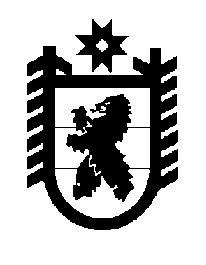 Российская Федерация Республика Карелия    ПРАВИТЕЛЬСТВО РЕСПУБЛИКИ КАРЕЛИЯПОСТАНОВЛЕНИЕот 21 декабря 2018 года № 481-Пг. ПетрозаводскО внесении изменений в постановление Правительства 
Республики Карелия от 6 сентября 2018 года № 324-ППравительство Республики Карелия п о с т а н о в л я е т:Внести в приложения 1 – 2 к постановлению Правительства Республики Карелия от 6 сентября 2018 года № 324-П «О распределении на 2018 и 2019 годы субсидий местным бюджетам на реализацию мероприятий государственной программы Республики Карелия «Развитие транспортной системы» 
(на строительство и реконструкцию объектов муниципальной собственности)» (Официальный интернет-портал правовой информации (www.pravo.gov.ru), 
10 сентября 2018 года, № 1000201809100004; 22 ноября 2018 года, 
№ 1000201811220006) изменения, изложив их в следующей редакции:«Приложение 1 к постановлениюПравительства Республики Карелияот 6 сентября 2018 года № 324-ПРаспределение на 2018 год субсидий местным бюджетам  на реализацию мероприятий государственной программы Республики Карелия 
«Развитие транспортной системы» (на строительство и реконструкцию объектов муниципальной собственности)(тыс. рублей)Приложение 2 к постановлениюПравительства Республики Карелияот 6 сентября 2018 года № 324-ПРаспределение на 2019 год субсидий местным бюджетам  на реализацию мероприятий государственной программы Республики Карелия «Развитие транспортной системы» (на строительство и реконструкцию объектов муниципальной собственности)(тыс. рублей)           Глава Республики Карелия 					                  А.О. ПарфенчиковМуниципальное образованиеСуммаВ том числеВ том числеМуниципальное образованиеСуммасубсидии из федерального бюджетасубсидии из бюджета Республики КарелияПудожский муниципальный район5681,75300,0381,7Итого5681,75300,0381,7Муниципальное образованиеСуммаВ том числеВ том числеМуниципальное образованиеСуммасубсидии из федерального бюджетасубсидии из бюджета Республики КарелияПудожский муниципальный район55 844,952 494,23350,7Итого55 844,952 494,23350,7».